FORM 7 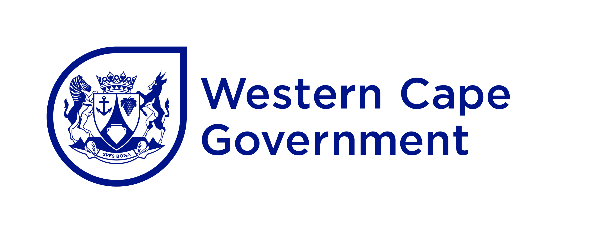 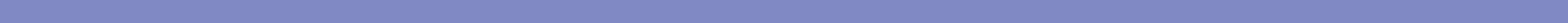 2024 GOVERNING BODY ELECTIONSNOTIFICATION OF ALL MEMBERS ELECTED TO THE GOVERNING BODYNAME OF SCHOOL:  _____________________________________________________________________EDUCATION DISTRICT:  	 ELECTION DATE (EDUCATORS): _________________________ELECTION DATE (NON-EDUCATORS): _____________________ELECTION DATE (PARENTS): _____________________________  NAME OF SCHOOL ELECTORAL OFFICER:  ____________________________________________SIGNATURE OF SCHOOL ELECTORAL OFFICER: ______________________  DATE: ___________This form must be completed by the school electoral officer and submitted to the district electoral officer at least 21 days before the first election at the school. SURNAME AND NAMETEL. NO.CELL NO.EMAILPrincipalPrincipalPrincipalPrincipalPrincipalParentsParentsParentsParentsParents1234567EducatorsEducatorsEducatorsEducatorsEducators12Non-educatorNon-educatorNon-educatorNon-educatorNon-educator1LearnersLearnersLearnersLearnersLearners12Experts and representatives from organisations for parents of learners with special education needs, sponsoring bodies, organisations for disabled persons, and disabled persons, if applicable. Experts and representatives from organisations for parents of learners with special education needs, sponsoring bodies, organisations for disabled persons, and disabled persons, if applicable. Experts and representatives from organisations for parents of learners with special education needs, sponsoring bodies, organisations for disabled persons, and disabled persons, if applicable. Experts and representatives from organisations for parents of learners with special education needs, sponsoring bodies, organisations for disabled persons, and disabled persons, if applicable. Experts and representatives from organisations for parents of learners with special education needs, sponsoring bodies, organisations for disabled persons, and disabled persons, if applicable. 12345Members of school operating partnersMembers of school operating partnersMembers of school operating partnersMembers of school operating partnersMembers of school operating partners12345678910111213